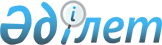 О признании утратившим силу некоторых приказов Министра оборонной и аэрокосмической промышленности Республики КазахстанПриказ Министра цифрового развития, инноваций и аэрокосмической промышленности Республики Казахстан от 5 октября 2020 года № 374/НҚ. Зарегистрирован в Министерстве юстиции Республики Казахстан 9 октября 2020 года № 21392
      В соответствии с пунктом 2 статьи 27 Закона Республики Казахстан от 6 апреля 2016 года "О правовых актах" ПРИКАЗЫВАЮ:
      1. Признать утратившими силу:
      1) приказ Министра оборонной и аэрокосмической промышленности Республики Казахстан от 22 декабря 2017 года № 229/НҚ "Об утверждении стандарта государственной услуги "Аттестация информационной системы, информационно-коммуникационной платформы "электронного правительства" и интернет-ресурса государственного органа на соответствие требованиям информационной безопасности" (зарегистрирован в Реестре государственной регистрации нормативных правовых актов за № 16363, опубликован 27 февраля 2018 года Эталонном контрольном банке нормативных правовых актов Республики Казахстан);
      2) приказ Министра оборонной и аэрокосмической промышленности Республики Казахстан от 8 июня 2018 года № 97/НҚ "Об утверждении регламента государственной услуги "Аттестация информационной системы, информационно-коммуникационной платформы "электронного правительства" и интернет-ресурса государственного органа на соответствие требованиям информационной безопасности" (зарегистрирован в Реестре государственной регистрации нормативных правовых актов за № 17106, опубликован 27 июня 2018 года Эталонном контрольном банке нормативных правовых актов Республики Казахстан).
      2. Комитету по информационной безопасности Министерства цифрового развития, инноваций и аэрокосмической промышленности Республики Казахстан обеспечить:
      1) государственную регистрацию настоящего приказа в Министерстве юстиции Республики Казахстан;
      2) размещение настоящего приказа на интернет-ресурсе Министерства цифрового развития, инноваций и аэрокосмической промышленности Республики Казахстан после его официального опубликования;
      3) в течение десяти рабочих дней после государственной регистрации настоящего приказа в Министерстве юстиции Республики Казахстан представление в Юридический департамент Министерства цифрового развития, оборонной и аэрокосмической промышленности Республики Казахстан сведений об исполнении мероприятий, предусмотренных подпунктами 1), 2) настоящего пункта.
      3. Настоящий приказ вводится в действие по истечении десяти календарных дней после дня его первого официального опубликования.
					© 2012. РГП на ПХВ «Институт законодательства и правовой информации Республики Казахстан» Министерства юстиции Республики Казахстан
				
      Министр цифрового развития, 
инноваций и аэрокосмической промышленности 
Республики Казахстан 

Б. Мусин
